Муниципальное автономное общеобразовательное учреждение «Гимназия №1»Сценарий классного часапо профориентации«Счастливое будущее – продуманное настоящее»Классный руководитель 8а классаТарханова Ю.А.Бугуруслан, 2020Данное занятие предназначено для профориентации обучающихся 8-х классов. Базируется на направлениях профориентационной работы: информационное и консультационное.Цель занятия: актуализировать процесс профессионального самоопределения учащихся за счёт специальной организации их деятельности, включающей получение знаний о себе и о мире профессиий.Основные задачи:1.  сформировать у обучающихся положительное отношение к труду;2.  расширить представления обучающихся о современном «рынке профессий»;3. сформировать положительное отношение к себе, осознание своей индивидуальности применительно к реализации себя в будущей профессии;4.  научить разбираться в содержании профессиональной деятельности;5. научить соотносить требования, предъявляемые профессией с индивидуальными качествами;6.  научить анализировать свои возможности и способности, (сформировать потребность в осознании и оценке качеств и возможностей своей личности).Занятие состоит из теоретической и практической части: проведено онлайн – анкетирование в формате «Гугл формы», тестирование, цикл бесед по профориентации.Форма проведения: час общения.«Если вы удачно выберете труди вложите в него душу,то счастье само вас отыщет».                        							        К.Д. Ушинский.Ход классного часаI. Интерактивная беседа по теме «Профессиональная характеристика»Классный руководитель. Дорогие ребята, начать сегодняшний классный час мне хотелось бы с видео. Посмотрите и скажите, о чем оно?https://www.youtube.com/watch?v=taaBPFYBuUM Пройдет совсем немного времени, и вам придется выбирать свой путь в жизни. И путь этот начнется с перекрестка, от которого расходятся не 3, как в сказке, а 50 тыс. дорог - именно столько сейчас существует профессий. И очень важно не ошибиться в выборе пути. Ведь от этого выбора зависит очень многое: и материальный достаток, и круг общения, и интересы, и счастье в жизни. Недаром говорят, что, выбирая профессию, человек выбирает свою судьбу. Что же такое профессия? На доске написаны 4 слова, которые имеют отношение к профессиональной деятельности человека: профессия, специальность, квалификация, должность. Как бы вы объяснили различие между этими словами?(Дети дают ответы.)Подведем итоги. Я дам краткие определения этих понятий, а вы посмотрите, насколько вы оказались близки к истине. Итак,Профессия - это трудовая деятельность человека, которая дает ему средства для существования и развития.Специальность - вид занятий в рамках одной профессии.Квалификация - это уровень профессионального мастерства.Должность - это место, занимаемое человеком в организации.Как видим, многие из вас дали правильные толкования всех этих слов. Все эти слова вместе содержат профессиональную характеристику человека.Ведущий 1. - ТагановаРебята, как вы думаете, что будет, если все молокозаводы мира вдруг утроят выпуск продукции и все магазины будут забиты молоком, сметаной, йогуртами и т. п.? (Эти продукты будет очень трудно продать, они начнут портиться, пропадут, а значит, пропадет чей-то труд, деньги, прибыль...)Так же и на рынке труда. Если каких-то специалистов выпускают больше, чем нужно, они не могут найти работу, наступает безработица. Профессия, специальность, квалификация - это то, что продает человек на рынке труда. Время от времени одни профессии и специальности становятся очень нужными, востребованными, престижными, другие теряют свои позиции, а третьи вообще уходят в прошлое. Предлагаю вам составить списки таких профессий. Для этого разделимся на группы.Первая группа будет составлять список «Самые модные профессии».Вторая группа - «Самые забытые профессии».Третья группа - «Профессии, которые всегда нужны».Четвертая группа - «Самые отважные профессии».(Включается музыка, дети обсуждают, составляют списки.)Послушаем, что у вас получилось.Примерные списки профессий:Самые модные: юрист, экономист, менеджер, топ-модель, телеведущий, веб-дизайнер, журналист, программист, автослесарь, нефтянник, пластический хирург, президент, спикер, эколог и т. п.Самые забытые: конюх, камердинер, ключник, шорник, трубочист, бондарь, ямщик и т. п.Профессии, которые всегда нужны: врач, учитель, дворник, строитель, шофер (водитель), парикмахер, милиционер, пекарь, земледелец, животновод, повар, бухгалтер, слесарь-водопроводчик и т. п.Самые отважные: пожарный, каскадер, моряк-подводник, летчик-испытатель, космонавт, горноспасатель, автогонщик, сапер, шахтер, военный и т. п.Конечно, здесь мы перечислили не все профессии. Их в мире, как я уже говорила, около 50 тыс. Но, выбирая себе специальность, мы ориентируемся не на весь мир, а на то общество, которое нас окружает, на страну, в которой живем.2. Проблемная ситуация «Чей это выбор?»Классный руководитель. Один ученый, написавший книгу о выборе профессии, много лет проработал в школе и всегда интересовался дальнейшей судьбой своих учеников. При встрече он задавал им неизменный вопрос: «Доволен ли ты избранной профессией?» И получал удручающий ответ: примерно каждый третий (!) ошибся в своем выборе, и каждый второй признавался, что не совсем доволен, и если бы начинать сначала, то, наверное, пошел бы по иной стезе.Почему же так много молодых людей ошибается в своем выборе? Как вы считаете?Примерные ответы детей:«Давят» родители.Идут за модой.Ничего не знают о профессии, которую выбрали.Выбирают «за компанию».Не хотят узнавать о негативных сторонах профессии.Не имеют способностей и наклонностей к этой профессии.Подражают героям кино и телесериалов.Классный руководитель. Вы перечислили самые распространенные причины ошибок в выборе профессии. Это давление родителей, отсутствие знаний о выбранной профессии, погоня за модой, переоценка собственных сил и способностей. Но как же тогда правильно выбрать профессию?3. Мини-лекция «Формула профессии»Классный руководитель. Скажите, пожалуйста, что получится, если длину нашей классной комнаты умножить на ширину [пишет на доске: а х Ь-S)? (Площадь классной комнаты.)А что получится, если сложить три слова, которые вынесены в тему сегодняшнего классного часа: «хочу», «могу» и «надо»?(Учитель мелом перечеркивает тире между словами в названии темы классного часа, получаются плюсы. Дети высказывают предположения.)Я открою вам секрет: получится правильный выбор профессии.Специалисты по профориентации установили, что правильным может быть только осознанный выбор профессии.(Учитель дописывает на доске после трех слов называния классного часа: « = осознанный выбор профессии».)Как объяснить эту формулу? В ней всего три величины:хочу - это все, что мне нравится, к чему лежит душа;могу - это все, что мне по силам, по способностям;надо - это все, что нужно для общества, страны.Вместе получается формула осознанного выбора профессии. Осознанный выбор - это такой выбор, при котором человек учитывает и личные устремления (хочу), и свои возможности (могу), и потребности общества в это профессии именно в данный момент (надо).Тестирование – Анисимова. Может быть, немного разобраться в себе вам поможет шуточный тест с геометрическими фигурами. Используя три геометрические фигуры - треугольник, круг, квадрат, нарисуйте человечка, состоящего из 10 элементов. Должны быть использованы все три вида фигур. Качество рисунка не имеет значения. Если нарисованы лишние элементы - их надо зачеркнуть, если их не хватает - дорисовать недостающие. Время выполнения – 1 минута.(Дети рисуют фигурки.)Теперь подсчитайте количество треугольников.(Дети выполняют задание.)А теперь слушайте ключ к тесту (читает).Первый тип: 6-8 треугольников - тип руководителя, хорошие преподаватели. Ярко выражено стремление к лидерству, хорошо разбираются в людях, работают с информацией.Второй тип: 5 треугольников. Ответственный исполнитель, хорошие организаторские способности. Профессионал, до мелочей продумывающий свою деятельность.Третий тип: 4 треугольника. Разнообразие интересов и талантов. Склонность к индивидуальной работе.Четвертый тип: 3 треугольника. Тип ученого. Рационален, объективен, легко переключается с одного вида деятельности на другой.Пятый тип: 2 треугольника. Интерес к искусству и человеку. Тонко чувствует все новое и необычное.Шестой тип: 1 треугольник. Изобретатель, конструктор, художник. Обладает богатым воображением.Конечно, этот тест не отражает все многообразие ваших талантов. Но, может быть, он поможет вам задуматься о себе, о своих возможностях и способностях и начать развивать эти способности. В конечном итоге это поможет вам в выборе жизненного пути.Классный руководитель.А сейчас я хочу вам показать результаты вашего онлайн тестирования по 5 типам профессий.Форма онлайн тестирования.https://forms.gle/LCnXF8jEMHZTcykw6 Результаты тестирования.Благосмыслова.Первый тип: человек - природа. Люди этих профессий имеют дело с живой и неживой природой (ветеринар, агроном, гидролог, овцевод, механизатор, тракторист). Для них характерен общий предмет труда - животные и растения, почва и воздушная среда.МалининаВторой тип: человек - техника. Это могут быть летчики, водители, матросы, токари, слесари и другие профессии, использующие технические устройства.Кислинская Третий тип: человек - человек. Предметом труда в этой профессии является другой человек, а характерной чертой деятельности - воздействие на других людей. К такому типу профессий относятся учитель, врач, журналист, продавец.ТоропкинаЧетвертый тип: человек - знаковая система. Специалисты такого типа используют в своем труде различные знаки: устная и письменная речь, цифры, химические и физические символы, ноты, схемы, карты, графики, рисунки, дорожные знаки и т. п. Это бухгалтеры, ученые, люди, работающие в лабораториях, научных центрах.ТриллерПятый тип: человек - художественный образ. Людей этого типа отличает наличие живого образного мышления, художественная фантазия, талант. Это музыканты, художники, актеры, дизайнеры и др.Чтобы не ошибиться в выборе профессии, нужно учесть свои психологические особенности, способности, физические возможности.Тест «Ты и твоя профессия»Ведущий 1. А сейчас вы узнаете, к какому типу профессий у вас есть наклонности, а какие профессии вам не очень подходят. Ведущий 4. В нашем тесте всего 5 вопросов. Пожалуйста, запишите в столбик числа от 1 до 5. Рядом вы будете писать варианты ответов: а), б) или в).Теперь отвечаем на вопросы (читает):1. Новогодняя ночь для вас – лучшее время, чтобы:	а)      выспаться;	б)      посмотреть телевизор вместе с семьей;	в)      оказаться в кругу друзей.2. Из трех подарков вы предпочли бы:	а)      удочку, набор для вышивания;	б)      коньки или лыжи;	в)      турпутевку или билет на интересное представление.3. Отправляться в путешествие лучше всего:	а)      в одиночку;	б)      с семьей или друзьями;	в)      с незнакомой группой, чтобы была возможность обрести новых друзей.4. Если бы вы оказались в одиночестве на острове или в лесу, то:	а)      почувствовали бы полную свободу;	б)      занялись бы поиском выхода или каким-нибудь делом;	в)      ощутили бы тоску, неприкаянность, страх.5. В       свое свободное время вы любите:	а)      читать, посещать библиотеку, шахматную секцию, зоопарк, лес, ловить рыбу, мечтать;	б)      рисовать, читать, заниматься спортом, музыкой, шитьем или вязанием, ходить в походы, разговаривать по телефону, смотреть телевизор;	в)      заниматься спортом, танцами, играть в ансамбле, петь в хоре, участвовать в спектаклях и концертах, путешествовать с друзьями, ходить с компанией в кино.Ведущий 5. А теперь подсчитаем количество набранных баллов. На доске нарисована таблица-подсказка, как следует оценивать ваши ответы.(Дети подсчитывают баллы.)Ведущий 2. ФроловТе, кто набрал от 5 до 8 баллов, как правило, люди малообщительные, стеснительные, замкнутые. Они не любят шумных, незнакомых компаний, встречи с незнакомыми людьми им доставляют беспокойство. Это значит, что им не очень подходят профессии, которые требуют активного общения (продавец, учитель, журналист и психолог). Зато они будут хорошо себя чувствовать в научной лаборатории или на собственной ферме, в питомнике, лесничестве, охотохозяйстве. Таким людям подойдет работа программиста, слесаря или токаря, профессия бухгалтера, оператора ЭВМ.Ведущий 3. ТуматовА те, кто набрал от 8 до 12 очков, наоборот, очень общительны и чувствуют себя прекрасно в любой компании. Они не боятся новых знакомств, легко сходятся с людьми. Но они могут обходиться длительное время и без общения. Таким подойдут любые профессии.Ведущий 2. Те, у кого оказалось от 12 до 15 очков, тоже люди общительные, но они не могут долго оставаться в одиночестве - в них слишком много энергии и силы. Таким людям лучше выбирать профессию, которая будет связана с большими коллективами людей, с активным общением: агента по рекламе, коммерческого директора, продавца, дилера, учителя, брокера или тренера.Ведущий 3. Этот тест - только очень приблизительная оценка ваших профессиональных способностей. В истории много случаев, когда человеку говорили о том, что из него ничего не выйдет, а он добивался выдающихся результатов. В конечном счете все решает желание человека, его воля, характер, способность к самовоспитанию, саморазвитию.Ведущий 2. А вообще людям любой профессии необходимо работать над собой всегда, и тогда любая мечта станет реальностью.Ярмарка профессийИтак, согласно исследованиям социологов, десять самых востребованных профессий ближайшего будущего для разных стран мира это: 1. Инженеры - Гунько Именно инженеры технических специальностей займут лидирующие позиции на рынке трудоустройства. Западные инвесторы только еще начали открывать свои производства на территории Российской Федерации, и уже сейчас ощущается нехватка квалифицированных инженерных кадров на производстве: технических специалистов, руководителей разного уровня. Максимально востребованным будет сочетание техническое + экономическое или юридическое образование и владение иностранным (английским) языком.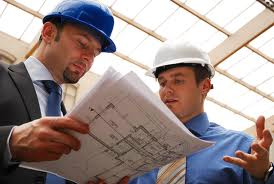 2. Специалисты в сфере IT технологий - Давыдов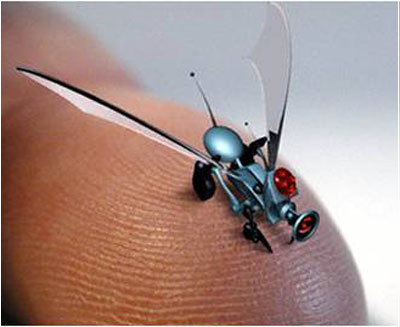 Ни одна современная фирма не обходится без компьютеров, соответственно на предприятии должны быть специалисты, которые отвечают за организацию и слаженную работу компьютерных сетей, настройку пользования Интернетом, обслуживание абонентских телефонных линий, оргтехники и т.д. Кроме навыков программиста, отлично, если у вас есть профессия дизайнера. Хорошие веб - дизайнеры очень востребованы, и их услуги стоят достаточно дорого. Многие компании готовы дорого заплатить за разработку узнаваемого логотипа и раскрутку их бренда в сети Интернет.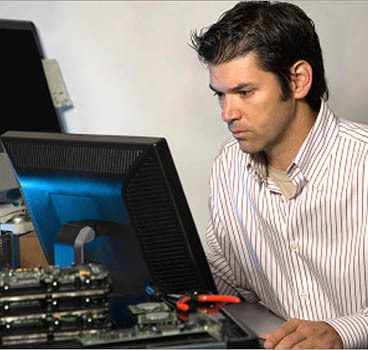 3. Специалисты в сфере нанотехнологий - Кислинский Нанотехнологии основаны на атомно-молекулярном взаимодействии веществ, данные технологии позволяют использоватьскрытые, полезные свойства веществ. Нанотехнологии-это технологии будущего, которые подразделяются на три основных раздела: производство наноразмерных роботов, микросхем, а также атомная инженерия. Согласно исследованиям социологов, все специальности, связанные с нанотехнологиями, будут востребованы. В скором времени нанотехнлогии охватят все сферы: пищевую промышленность, машиностроение, космические технологии, медицину, химическую промышленность и т.д. Есть мнение, что мировое лидерство ждет страну, которая добьется прорыва в развитии нанотехнологий.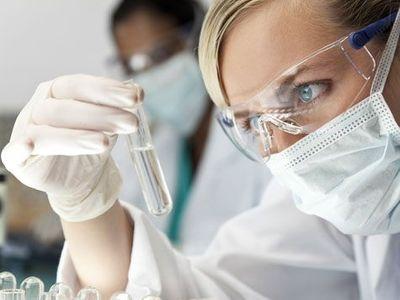  4. Специалисты в области биотехнологий и биоинженерии - МоисеевПонятие биотехнология означает современный метод, который использует любые биологические структуры, системы, и их части для решения той или иной задачи в рамках заданного технологического процесса. Особенно часто биотехнологии применяются в современных сельскохозяйственных предприятиях, на которых с применением методов генной модификации (генной инженерии) изменяют свойства выращиваемых продуктов, например, для повышения урожайности или устойчивости к вредителям. В фармакологии также применяют методы биотехнологий для создания лекарств на основе биологических организмов. Данная профессия потребует от человека знаний, как в области биологии, микробиологии, так и микроэлектроники. 5. Специалисты в сфере маркетинга – Мокшин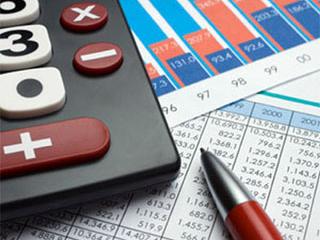 Российский рынок постоянно обновляется огромным количеством всевозможных товаров и услуг. При этом начинает сказываться перенасыщение различных сегментов рынка конкурирующей продукцией от разных производителей. Маркет – в переводе означает рынок, поэтому задачей маркетолога, является управление деятельностью компании, связанной с рынками сбыта продукции, удовлетворение интересов различных групп потребителей. Анализ рынка, исследование необходимых объемов выпуска, рынков сбыта продукции, формирование бизнес-плана предприятия – вот краткий перечень из задач, стоящих перед специалистом в сфере маркетинга. 6. Специалисты в сфере сервиса – ПожидаевПостепенно благосостояние людей в России и других странах мира улучшается, поэтому возникает все большая потребность в предоставлении качественных сервисных услуг. Профессий в сфере обслуживания множество - администраторы гостиниц и ресторанов, стилисты, имиджмейкеры, и многие другие.  Спрос на подобных специалистов из года в год будет расти вместе с качеством жизни людей. При этом услуги должны оказываться на профессиональном уровне, причем важную роль имеют коммуникативные возможности сервисного персонала.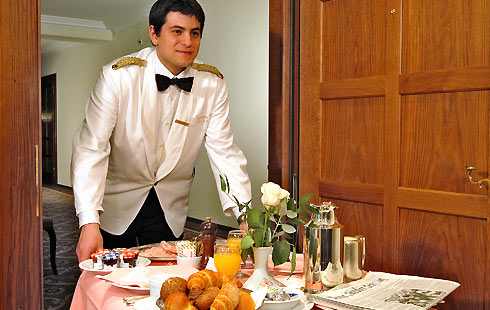 7. Специалист в области логистики – ЗиятдиновПод термином логистика понимают управление информационными потоками и материальными ценностями в ходе выпуска и реализации продукции. Россия все больше интегрируется в мировую рыночную систему, планируется её вступление во всемирную торговую организацию и другие организации. В связи с этим уже сейчас востребованной профессией является – логист. Коммуникабельность, умение быстро понять и оценить ежедневной работе. При этом необходимо еще немного разбираться в технике, транспорте, экономических вопросах, иметь географические навыки.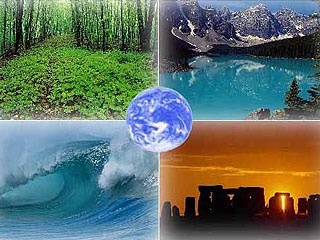 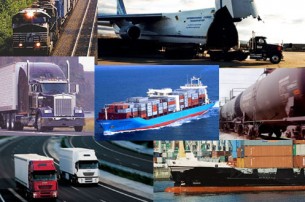 8. Специалист по экологической безопасности - СиделевВ нашей стране, к сожалению, всегда уделялось мало внимания защите окружающей среды и здоровью человека по причине экологических проблем. Однако в настоящее время масштаб антропогенных воздействий достиг такого уровня, что без грамотных специалистов в области экологии не обойтись. Кроме этого, при сотрудничестве с иностранными партнерами, очень важны вопросы обеспечения экологической безопасности не только готовой продукции, но и самого процесса производства. Профессия специалист-эколог заставляет человека хорошо ориентироваться в таких сферах как биология, химия, экономика, уметь использовать компьютерные и геоинформационные технологии в своей работе. 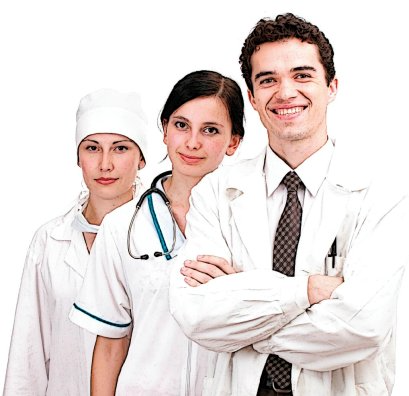 9. Специалисты в области медицинских исследований – Потапов Медицина постоянно развивается, появляются новые методы лечения, технологии, лекарства, поэтому специалисты в области медицинских исследований всегда будут востребованы. Профессия исследователя в области медицины ставит перед человеком огромные возможности для раскрытия своего таланта, использования своих знаний и навыков, опыта компьютерного моделирования. Трудиться на благо всего мира, проводя медицинские исследования – вот прекрасная цель! Причем данная профессия является достаточно оплачиваемой. Имеется ряд актуальных направлений медицинских исследований – борьба с известными заболеваниями, продолжение длительности жизни людей, разработка новых медицинских материалов и препаратов.10. Специалисты в области химии и химических исследований   - РушЭнергетика-это сфера, в которой химические специальности будут максимально востребованы. Подсчитано, что мировых запасов нефти хватит всего на несколько десятилетий, и уже сейчас ученые ищут и исследуют альтернативные источники энергии. В скором времени, человечество начнет активно применять исследования на практики, а химические профессии станут одними их самых востребованных.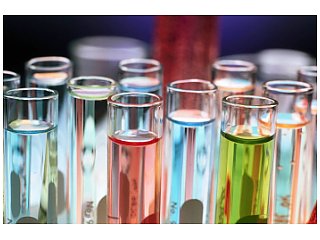 Такова ситуация по России и в мире в целом, но выбирая профессию, вы можете обратиться в государственную службу занятости и получить список наиболее востребованных профессий именно в вашем регионе. Но не стоит забывать, что настоящие профессионалы своего дела будут всегда необходимы, независимо от специальности и отрасли.3. Заключительное словоКлассный руководитель. Сегодня вы узнали о разных профессиях, о том, как правильно выбирать свое дело в жизни. Задача эта нелегкая, к ней надо готовиться уже сейчас. А чтобы профессия радовала, приносила удовольствие, нужно, чтобы она соответствовала вашему складу характера, мышления, психики. Для этого надо узнавать себя, изучать себя, наблюдать за собой, знать свои сильные и слабые стороны. Только тогда вы не ошибетесь и сделаете правильный выбор.Ребята, вам на дом будет дано интересное домашнее задание – пройти квест.https://www.learnis.ru/309290/ 4. Подведение итогов (рефлексия)Классный руководитель. Что интересного вы узнали сегодня? Что осталось в памяти? О чем можно задуматься? 1.Сегодня на уроке я узнал…..2. Эта информация пригодится мне для ….3. Теперь я смогу……4. Мне было интересно узнать что…5. Сегодня на уроке мне понравилось….6.Сегодня на уроке мне не понравилось……Примерные ответы детей:Остались положительные чувства. Профессию будем выбирать сознательно.Открыл, что, оказывается, у меня тип ученого, это очень странно.Открыл, что в мире 50 тыс. профессий. Пока не знаю, какую выбрать.Никаких чувств не осталось, тест интересный, но на выбор профессии он не повлияет.Куда скажут родители, туда и пойду после 9 класса.Главное открытие - разобрался в профессиональной характеристике человека. Обязательно узнаю все это и о своих родителях.Какую бы профессию вы ни выбрали, вам всегда пригодятся знания, полученные в школе. Поэтому постарайтесь уже сейчас определить область ваших интересов, больше читайте, набирайтесь опыта и знаний. Для этого нужно пробовать себя в самых разных областях. Как хорошо заметил один мудрец: «Чтобы не ошибаться, нужно иметь опыт. Чтобы иметь опыт, нужно ошибаться».